Car Head Up Display C1(navigation version)(This product Design Patent and Display Images Copyright had been registered with customs record)IntroductionHUD short for Head Up Display,The main function is to display the car dashboard information (e.g.speed,RPM,water temperature,voltage,trip distance etc ),and keep the driver eyes always on road to avoid the dangerous of lowering down head to read the dashboard.Kindly AttentionThis product is dual system: when the OBD system cannot be used, please switch to GPS system to use.Working voltage: 5V - 18vdc (12VDC / 200mA)Button functions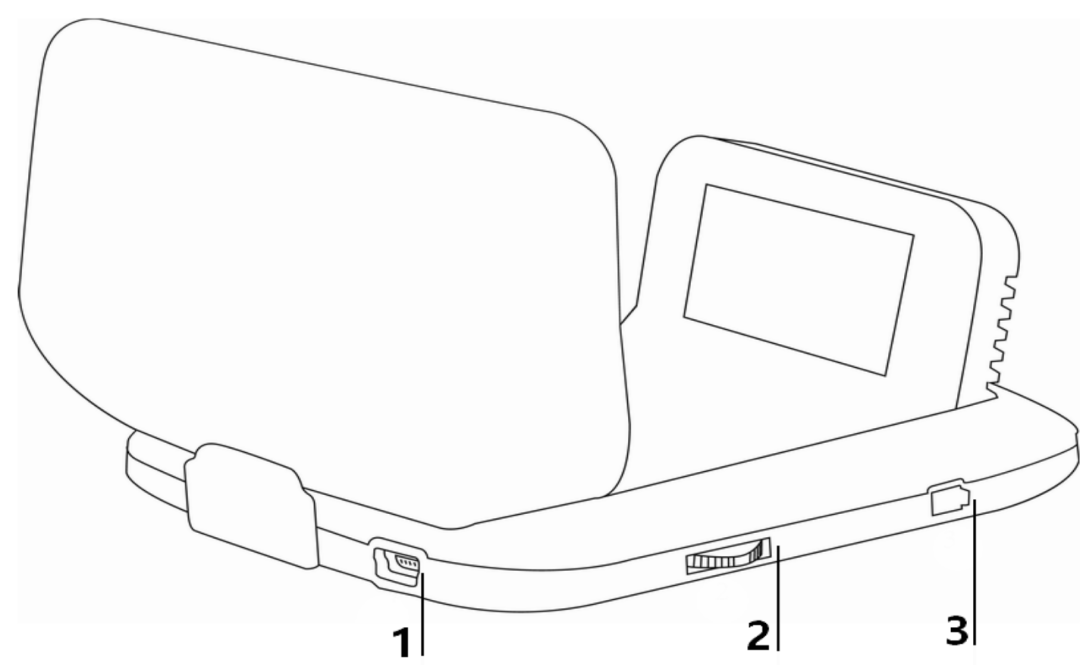 1.USB input2.Setting scroll button(can pull up,pull down,short press in,long press in)3.power buttonSetting scroll functions(when the scroll is on the left)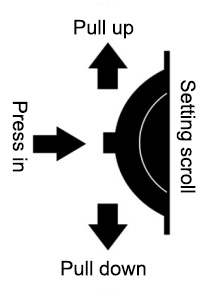 1 Short press in(quick press in the button and release within 1 second):to switch the display mode  to choose menu after entering the setup menu2 Long press in(press in the button more than 2 seconds and release):to enter the setting menu   to save and exit after setting3 Pull up: to switch the functions in the left area   to change the setting options4 Pull down: to switch the functions in the right area   to change the setting optionsPull left/right to switch the multi functions areaBelow are the functions abbreviations:Navigation system useHUD can support the smart mobile phone Navigation, need to work with the Application, and synchronous display the navigation info.The Application only support Android ≥4.0 or IOS≥ 5 Please search WiiYii in App store to download . or scan the below QR code to download and install.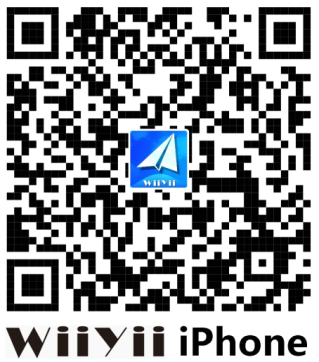 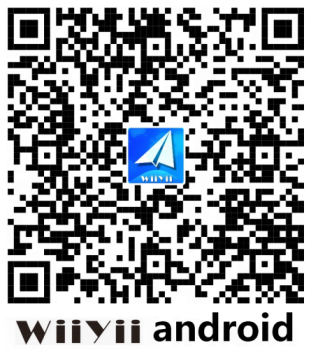 Steps as below.Confirm the APP installed successfully, and HUD is working. Open the mobile Bluetooth,GPS,internet.Click the WiiYii App,the mobile phone will auto connect with the HUD via Bluetooth.2.If the mobile phone cannot connect to the Bluetooth device correctly, please follow the instructions below:HUD host needs to display normally. If the OBD system is unable to connect, please switch to the  GPS system,and display normally.Check the mobile Bluetooth whether connected to other devices or not, if yes, please delete the paired Bluetooth device, and connect to WYHUD3. Turn off the Bluetooth and then turn it on, or restart the phone(for more questions, please refer to the troubleshooting)Setting Mode(Menu mode)Long press in to enter into the setting mode,pull up to choose the menu,and short press in to confirm.Once finishing the setting,long press in to exit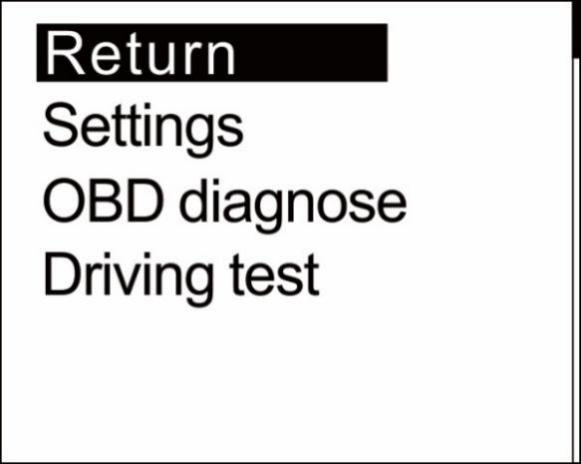 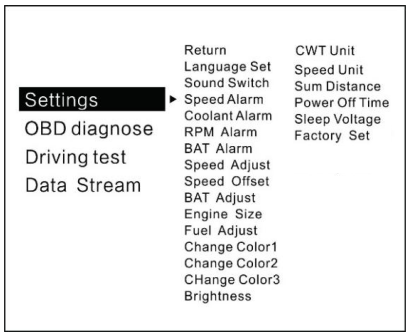 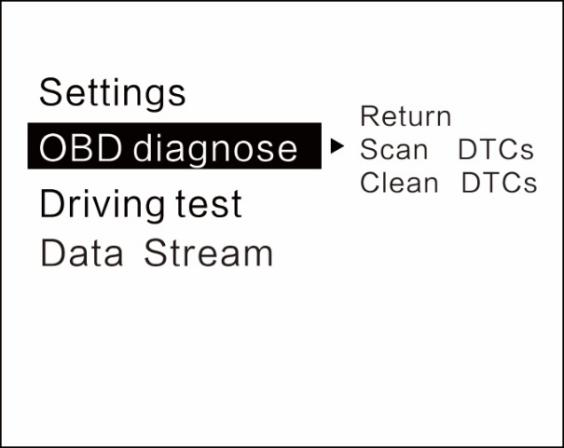 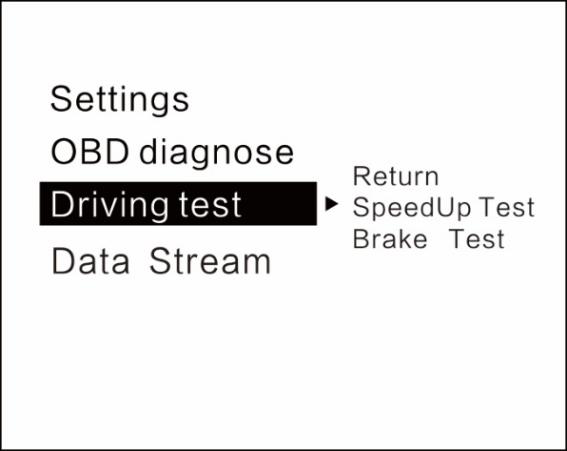 Language Set: Please choose your familiar language ( EN-English / CN-Simplified Chinese/ TW-Traditional Chinese)Sound Switch: turn on/off the buzzerSpeed Alarm: the default value is 150 (the default value can be changed,pull down is to decrease,pull up is to increase, adjust range is 5-200km/h)Coolant alarm: default value is 120°, it means this device will give alarm when Coolant temperature is over 120°(adjust range is 50-200)RPM alarm: default value is 6000 r, it means this device will give alarm when RPM over 6000 r(adjust range is 1000-8000)BAT Alarm: default value is 10.5V, it means this device will give alarm when battery voltage is lower than 10.5V(adjust range is 10.0-15.0V) Speed Adjust: adjust the speed according to the dashboard,default value is 107%(if the speed is different with the dashboard,then can adjust the value. For example, if the dashboard speed is 100Km/h, and the device speed is 105KM/h, then please adjust the value to 102)Speed Offset: When the vehicle turns off,but the device speed is not 0, then adjust the device Speed Offset value (if the device speed shows 5KM/H, then change the device Speed Offset default value at 5)BAT Adjust:if the battery voltage is different with the vehicle,it can be adjusted.(if the device voltage is 0.2V higher than the dashboard’s,please change the value to 98%)Engine Size: if the fuel consumption is much different with the dashboard,please change it as the Displacement size(for example, if the vehicle displacement is 3.6L, please change the default value to 3.6L)Fuel adjust: default value is 100%,it can be adjusted when the fuel consumption is different with the dashboard.(for example, if the device fuel consumption is 0.2L higher than the dashboard, please adjust it to 98%)Change Color 1: the speed color in the main display interfaceChange Color 2:the left side functions color on the screenChange Color 3:the right side functions color on the screenBrightness: default 0(Automatic sensitivity),1-8(the brightness will be increased as the digital added)CWT Unit : default coolant temperature is °C,also can be changed to ℉Speed unit: KM/h or MPH can be changedSum distance: can make the total driving distance same as dashboard(if the dashboard shows the sum distance is 30000Km,the user can make the device value at 30000KM) Shutdown delay setting: 10 seconds by default, adjustment range from 5-300 secondsShutdown voltage setting:please adjust to 13.2V or 13.6 or to COM mode if your car auto start-stop system when device can't turn offTime adjust : default time is GMT+8(China time), can change the it to local time by pulling up/down.Factory set: short press in to do the factory setDriving testSpeedup test: show the speed,distance,driving 400m takes time,driving 100m takes timeBrake Test: Brake when the speed is over 60 KM/H, then it show brake distance and timeError code set Scan DTCs:scan the ECU to check if there is the error code,and show the error detailsClean DTCs:switch to Clean the DTCs,short press in the button to finish the cleaningData StreamShow all the vehicle data streamPlease noteIt is recommended to unplug the device if your car doesn’t been used for more than one week.OBD2 System Troubleshooting1.The screen without any display,and no powerStart the car engine;check if the OBD cable line is tight;please pull down the OBD cables more times to ensure;check if product power switch turns on. If still no display ,please change another car to test, analyze whether the car OBD diagnostic interface is good, if it is not good,please repair it and try again.2.Only shows the car voltage and be automatic power off after 30 second when the device is with powerThis product just available for cars with OBD2 agreement and EU-OBD agreement(European region: after 03 years, Other region:after 07 years)This Products do not support JOBD and OBDI and recommended test for another car.3.Inaccurate Speed a.First check the speed unit is correct or not, the speed unit including KM/H and MPH,please refer to the setting to switch the unit.b.When the product is power on,long press in the button to enter into the menu option,pull down the button to choose the speed adjust,short press in the button to set the value,pull down or up to change the value.(if the dashboard shows 100,and the device shows the 101,change the default value at 106%)4.Inaccurate Fuel consumptionCheck your car displacement,and set the device same as your car(if your car is 2.0L,then change the device value at 2.0L).The fuel consumption can be adjusted,but we don’t suggest to change it ,because all the datas are read from the car ECU directly.5.The device can not auto power off  Adjust the sleep voltage to 13.2V or 13.6V, then HUD will power off in 3 minutes.6. Automatic start-up will auto off when step the brake and same situation on Hybrid car in the traffic.1.Setting to COM mode(in the menu of shutdown voltage)2.Setting shutdown delay to 300 seconds,so that it can turn off after 5 minutes3. Please switch to the GPS system(up the button to choose in 5s when screen is sparking)7.Wrong operation lead to crashesPlease check the OBD interface if connected withe other deviceModified and retrofitted cars will cause a crashPlease remove other OBD devices and do the factory reset.If still not solved,please switch to GPS system.GPS System Troubleshooting1.The screen without any display,and no powerStart the car engine;check if the cable line is tight;or connect the USB to the computer to check 2.Without car SpeedAfter HUD power-on, the GPS will start to find the satellite. Please driving the car to the road. It will work once gets more than 5 satellite signals.3. Cannot be turned on automatically or repeatedly extinguished during drivingPlease use the USB cable to insert the cigarette lighterIf you use the OBD cable, change the sleep voltage to 13.0V or 12.8VIf use the USB cable, make the sleep voltage off.4.Inaccurate timeEntering into the setting menu, choose the time adjust, pull up or down the button to change it.After setting,long press in the button to save and exit.5.Inaccurate Speed a.First check the speed unit is correct or not, the speed unit including KM/H and MPH,please refer to the setting to switch the unit.b.The car manufacturers usually make the dashboard speed 5-7% higher than the ECU. The international standard is based on satellite data.(if the dashboard shows 100,and the device shows the 105,change the default value at 102)6.Driving direction display errorAfter the vehicle speed exceeds 5KM / H, the direction can be displayed normally.7. Speed is still displayed after the car stopsUnder the underground parking lot, tunnel, under the overpass, there will be unstable satellite drift when there is obstruction. Please drive the vehicle to the empty road. The number of satellites found is more than 5 and it shows normal.8 The device cannot auto power off when the car is turned offIf connects by OBD cable, it will auto power off in 3 minutes.If it still not powers off in 5 minutes,please change the sleep voltage to 13.5V, or use the USB cable.Navigation FAQ (navigation version only)1.How to install appScan the QR code of the mobile phone (see the QR code in the manual), open it in the browser according to the prompts, click download and complete the installationIOS Mobile, please search wiiyii in APP store.Android mobile,please search wiiyii in Android Market.After the App software is installed correctly, the turn off the mobile Bluetooth, gps,internet, and click the Wiyii. The system will automatically search for Bluetooth devices and connect.2.If the mobile phone fails to connect to the Bluetooth device correctlyHUD host needs to display normally. If the OBD system is unable to connect, please switch to the GPS system, and works normally.If the mobile phone cannot connect to the Bluetooth device correctly, please follow the instructions below:HUD host needs to display normally. If the OBD system is unable to connect, please switch to the  GPS system,and display normally.Check the mobile Bluetooth whether connected to other devices or not, if yes, please delete the paired Bluetooth device, and connect to WYH2Turn off the Bluetooth and then turn it on, or restart the phone3.App Bluetooth connection failedCheck the mobile phone system version and whether it supports Bluetooth 4.0, IOS 5 and above, Android 4.4 and above Mobile phone is required to enable Bluetooth search WYHUD, click to connect, and turn on mobile internet.Turn on GPS navigation and positioning, and enter the navigation address after the positioning is successful4.After the app Bluetooth connection is successful, the input address is not displayedPlease turn on the location service of the mobile phone, turn on the networking of the mobile phone, check the network signal, move to the place with strong signal, and enter the address you want to navigate again5.HUD navigation stuck during navigation, vehicle speed display is normalTurn off the power saving mode of the mobile phone, turn off the disable function of the information screen, or click to enter the navigation page of the mobile phone and stay on the navigation page.6.The mobile phone switches the screen, or the navigation card does not move after the screen is off, and the speed display is normalTurn off the power saving mode of the mobile phone, turn off the disable function of the information screen, or click to enter the navigation page of the mobile phone and stay on the navigation page of the mobile phone7.Navigation is 10-20 meters away from the indication pointBecause the GPS positioning error is about 5-10 meters, when the satellite signal is weak, the error of 10-20 meters is normal.ECT - Engine Coolant TemperatureVLT - VoltageFUE - Fuel ConsumptionRPM - Revolutions Per MinuteODO - OdometerTIM - Driving TimeDIS - Driving DistanceMAP - Intake PressureOIT - Oil TemperatureA/F -  Air-fuel RatioTCP - Turbine PressurePSI - Intake pressureRTC - Real-Time Clock ALS - AltitudeGPS - GPS satellite numbersDIR - Driving Direction